Unit 1 Lesson 1: Count and AddWU What Do You Know About Math? (Warm up)Student Task StatementWhat do you know about math?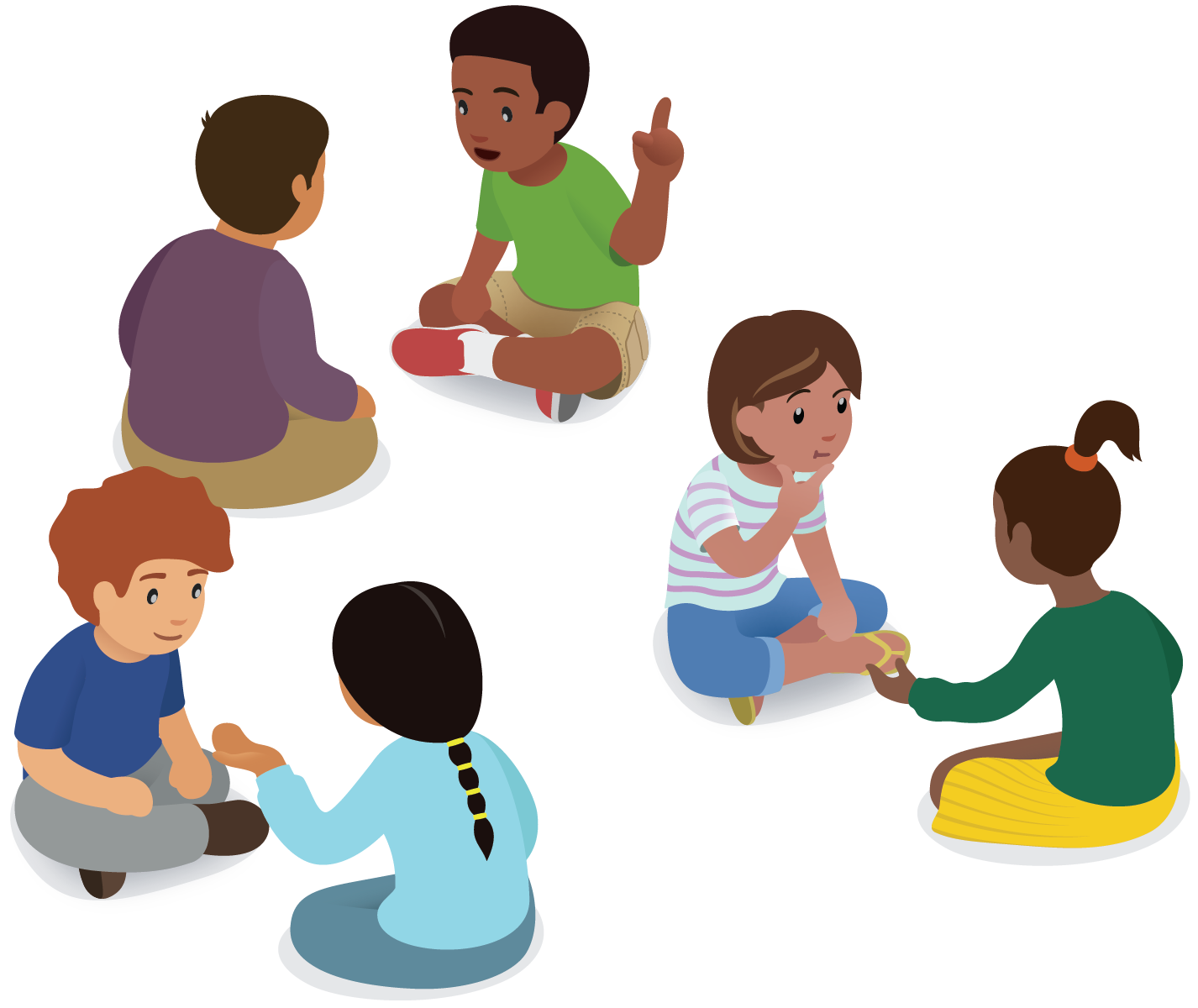 1 Revisit Counting Collections, Up to 20Student Task Statement2 Introduce: Number Race, Add to 10Student Task StatementImages for Activity Synthesis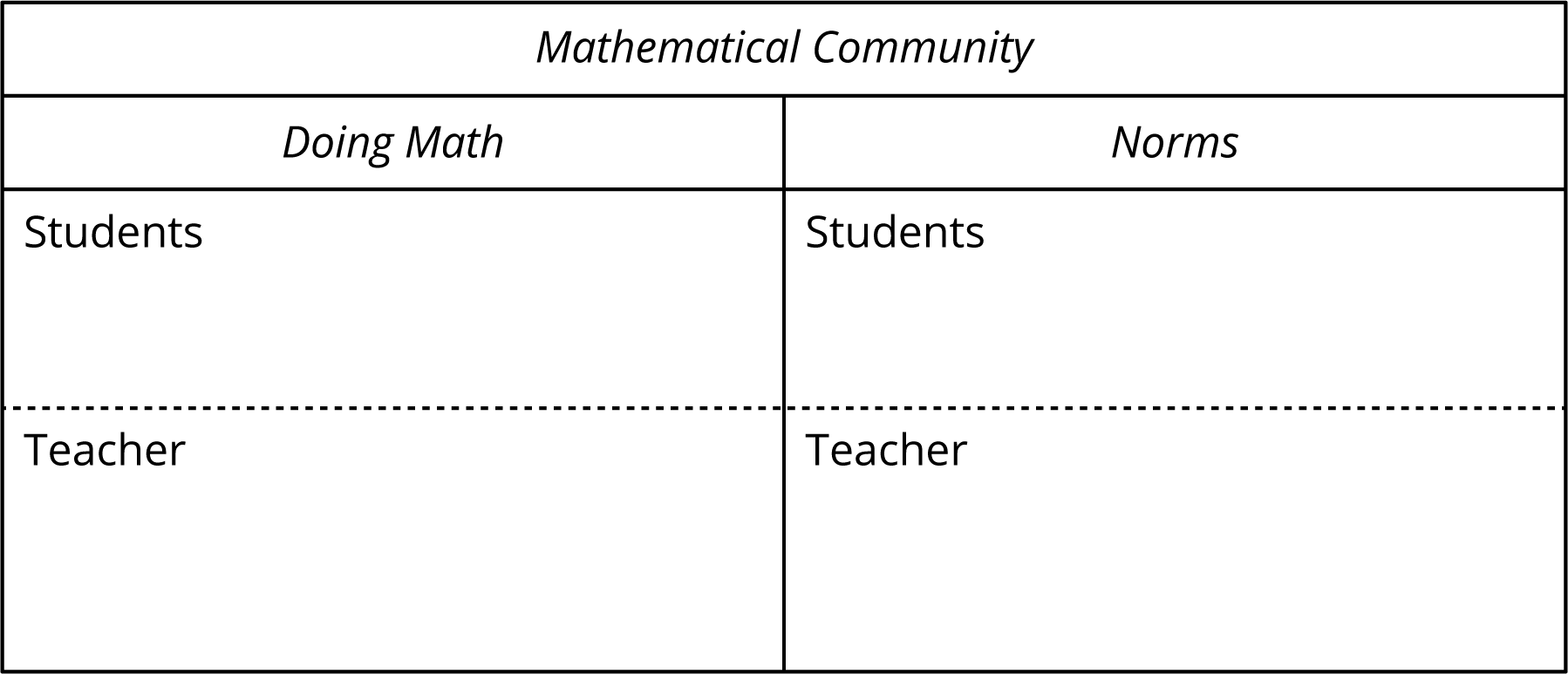 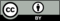 © CC BY 2021 Illustrative Mathematics®